≪　答　え　≫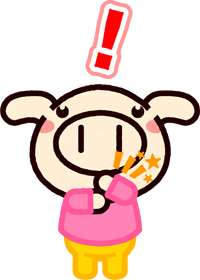 P３２２　あ、う３　１枚の色紙のまわりの長さ　　χ×４になるもの　　（例）縦χ㎝、横４㎝の長方形の面積、時速χ㎞で４時間進んだときの道のり５　あ　平行四辺形の半分　（a＋５）×６÷２　　い　平行四辺形と等しい面積　　（a＋５）×（６÷２）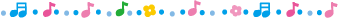 　みなさん、おはようございます！こんにちは！こんばんは！（これを読んでくれている時間がわからないので、３パターンのあいさつで。）元気に過ごしていますか？２８日（火）にみんなのおうちに書写ノートと社会科資料集を届けさせてもらいました。手元に届いたかな？本当はみんなに会いたかったですが、感染防止のためにポスティングだけにさせてもらいました。（都合によりチャイムを押させていただいたおうちの方、対応をありがとうございました。）　休校になり、３週間が経ちました。毎週配信している課題がありますが、難しい部分もあると思います。絶対にやらなければならないものではありませんが、普段の学習時間の中で少しでも取り組んでもらえるとうれしいです☆また、自分でできることや楽しいことを探して、この臨時休校期間を乗り切ってほしいと思います。こんな楽しいことをしているよ、こんなことにチャレンジしているよというものがあったら、ぜひ教えてください(^_-)-☆　先生は学校で、６年生の学習の予習をしたり、習字が好きだから小筆でみんなの名前を書いたり、教室の掃除・整理整頓をしたり、校長先生監督のもとトレーニング（ふくらはぎが筋肉痛です）をしたりしています。家では、子どもと近所を散歩したり、庭でサッカーをしたり、子どもを抱っこしてスクワットやトランポリンをしたり、服などのをしたり、トランペットマウスピース吹きダイエット（ほっぺたが筋肉痛です）をしたり、お風呂で長湯を楽しんだりしています。学校再開まで、もう少し（？）の辛抱・・・みんなで乗り切ろう！！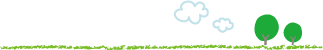 